Publicado en Barcelona el 02/08/2018 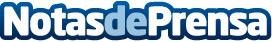 Clínica Den da 10 tips para cuidar la salud dental de los hijosClínica Den elabora el Decálogo del odontopediatra de cara a la vuelta al coleDatos de contacto:Elena MañasGlobe Comunicación93 252 82 91Nota de prensa publicada en: https://www.notasdeprensa.es/clinica-den-da-10-tips-para-cuidar-la-salud_1 Categorias: Infantil Ocio para niños Odontología http://www.notasdeprensa.es